     Cedric’s Diary 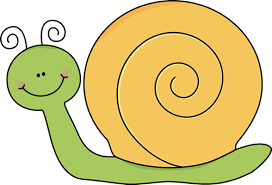 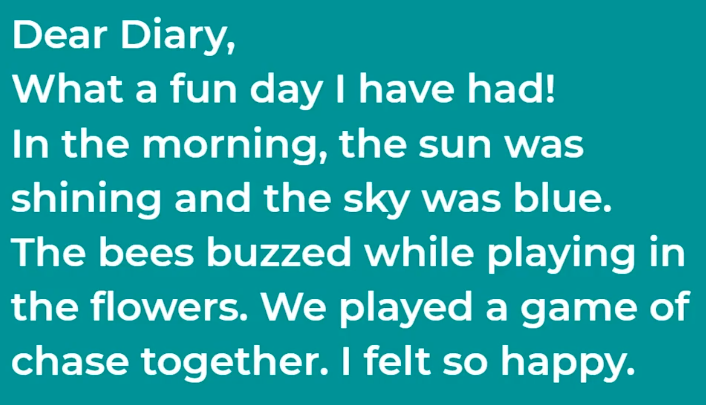 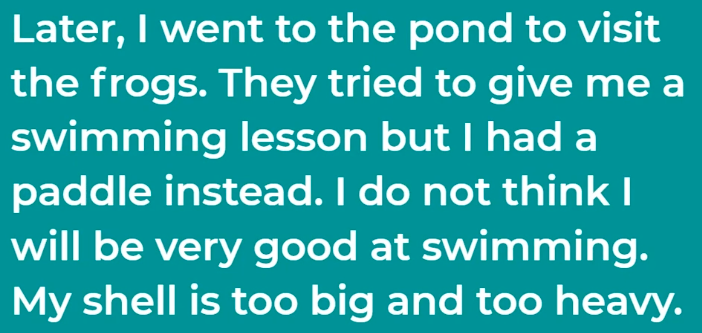 